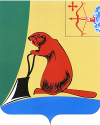 АДМИНИСТРАЦИЯ ТУЖИНСКОГО МУНИЦИПАЛЬНОГО РАЙОНА КИРОВСКОЙ ОБЛАСТИАДМИНИСТРАЦИЯ ТУЖИНСКОГО МУНИЦИПАЛЬНОГО РАЙОНА КИРОВСКОЙ ОБЛАСТИАДМИНИСТРАЦИЯ ТУЖИНСКОГО МУНИЦИПАЛЬНОГО РАЙОНА КИРОВСКОЙ ОБЛАСТИАДМИНИСТРАЦИЯ ТУЖИНСКОГО МУНИЦИПАЛЬНОГО РАЙОНА КИРОВСКОЙ ОБЛАСТИАДМИНИСТРАЦИЯ ТУЖИНСКОГО МУНИЦИПАЛЬНОГО РАЙОНА КИРОВСКОЙ ОБЛАСТИПОСТАНОВЛЕНИЕПОСТАНОВЛЕНИЕПОСТАНОВЛЕНИЕПОСТАНОВЛЕНИЕПОСТАНОВЛЕНИЕ26.02.2021№ 52пгт Тужапгт Тужапгт ТужаО внесении изменений в постановление администрации Тужинского муниципального района от 20.04.2017 № 123О внесении изменений в постановление администрации Тужинского муниципального района от 20.04.2017 № 123О внесении изменений в постановление администрации Тужинского муниципального района от 20.04.2017 № 123О внесении изменений в постановление администрации Тужинского муниципального района от 20.04.2017 № 123О внесении изменений в постановление администрации Тужинского муниципального района от 20.04.2017 № 123В связи с кадровыми изменениями администрация Тужинского муниципального района ПОСТАНОВЛЯЕТ:1. Внести в состав комиссии по предупреждению и ликвидации чрезвычайных ситуаций и обеспечению пожарной безопасности Тужинского муниципального района, утвержденный постановлением администрации Тужинского муниципального района от 20.04.2017 № 123 «О комиссии 
по предупреждению и ликвидации чрезвычайных ситуаций и обеспечению пожарной безопасности Тужинского муниципального района» (далее - состав комиссии), следующие изменения:1.1. Включить в состав комиссии Полухина Константина Николаевича, заместителя начальника 56 пожарно-спасательной части 4 пожарно-спасательного отряда ФПС ГПС ГУ МЧС России по Кировской области, Батухтина Александра Александровича, исполняющего обязанности начальника Тужинского участка Яранского ДУ №45 АО «Вятавтодор».1.2. Утвердить Полухина Константина Николаевича, заместителя начальника 56 пожарно-спасательной части 4 пожарно-спасательного 
отряда ФПС ГПС ГУ МЧС России по Кировской области, заместителем председателя комиссии.1.3. Исключить из состава комиссии Касьянова А.В., Рудина А.Г.2. Опубликовать настоящее постановление в Бюллетене муниципальных нормативных правовых актов органов местного самоуправления Тужинского муниципального района Кировской области.В связи с кадровыми изменениями администрация Тужинского муниципального района ПОСТАНОВЛЯЕТ:1. Внести в состав комиссии по предупреждению и ликвидации чрезвычайных ситуаций и обеспечению пожарной безопасности Тужинского муниципального района, утвержденный постановлением администрации Тужинского муниципального района от 20.04.2017 № 123 «О комиссии 
по предупреждению и ликвидации чрезвычайных ситуаций и обеспечению пожарной безопасности Тужинского муниципального района» (далее - состав комиссии), следующие изменения:1.1. Включить в состав комиссии Полухина Константина Николаевича, заместителя начальника 56 пожарно-спасательной части 4 пожарно-спасательного отряда ФПС ГПС ГУ МЧС России по Кировской области, Батухтина Александра Александровича, исполняющего обязанности начальника Тужинского участка Яранского ДУ №45 АО «Вятавтодор».1.2. Утвердить Полухина Константина Николаевича, заместителя начальника 56 пожарно-спасательной части 4 пожарно-спасательного 
отряда ФПС ГПС ГУ МЧС России по Кировской области, заместителем председателя комиссии.1.3. Исключить из состава комиссии Касьянова А.В., Рудина А.Г.2. Опубликовать настоящее постановление в Бюллетене муниципальных нормативных правовых актов органов местного самоуправления Тужинского муниципального района Кировской области.В связи с кадровыми изменениями администрация Тужинского муниципального района ПОСТАНОВЛЯЕТ:1. Внести в состав комиссии по предупреждению и ликвидации чрезвычайных ситуаций и обеспечению пожарной безопасности Тужинского муниципального района, утвержденный постановлением администрации Тужинского муниципального района от 20.04.2017 № 123 «О комиссии 
по предупреждению и ликвидации чрезвычайных ситуаций и обеспечению пожарной безопасности Тужинского муниципального района» (далее - состав комиссии), следующие изменения:1.1. Включить в состав комиссии Полухина Константина Николаевича, заместителя начальника 56 пожарно-спасательной части 4 пожарно-спасательного отряда ФПС ГПС ГУ МЧС России по Кировской области, Батухтина Александра Александровича, исполняющего обязанности начальника Тужинского участка Яранского ДУ №45 АО «Вятавтодор».1.2. Утвердить Полухина Константина Николаевича, заместителя начальника 56 пожарно-спасательной части 4 пожарно-спасательного 
отряда ФПС ГПС ГУ МЧС России по Кировской области, заместителем председателя комиссии.1.3. Исключить из состава комиссии Касьянова А.В., Рудина А.Г.2. Опубликовать настоящее постановление в Бюллетене муниципальных нормативных правовых актов органов местного самоуправления Тужинского муниципального района Кировской области.В связи с кадровыми изменениями администрация Тужинского муниципального района ПОСТАНОВЛЯЕТ:1. Внести в состав комиссии по предупреждению и ликвидации чрезвычайных ситуаций и обеспечению пожарной безопасности Тужинского муниципального района, утвержденный постановлением администрации Тужинского муниципального района от 20.04.2017 № 123 «О комиссии 
по предупреждению и ликвидации чрезвычайных ситуаций и обеспечению пожарной безопасности Тужинского муниципального района» (далее - состав комиссии), следующие изменения:1.1. Включить в состав комиссии Полухина Константина Николаевича, заместителя начальника 56 пожарно-спасательной части 4 пожарно-спасательного отряда ФПС ГПС ГУ МЧС России по Кировской области, Батухтина Александра Александровича, исполняющего обязанности начальника Тужинского участка Яранского ДУ №45 АО «Вятавтодор».1.2. Утвердить Полухина Константина Николаевича, заместителя начальника 56 пожарно-спасательной части 4 пожарно-спасательного 
отряда ФПС ГПС ГУ МЧС России по Кировской области, заместителем председателя комиссии.1.3. Исключить из состава комиссии Касьянова А.В., Рудина А.Г.2. Опубликовать настоящее постановление в Бюллетене муниципальных нормативных правовых актов органов местного самоуправления Тужинского муниципального района Кировской области.В связи с кадровыми изменениями администрация Тужинского муниципального района ПОСТАНОВЛЯЕТ:1. Внести в состав комиссии по предупреждению и ликвидации чрезвычайных ситуаций и обеспечению пожарной безопасности Тужинского муниципального района, утвержденный постановлением администрации Тужинского муниципального района от 20.04.2017 № 123 «О комиссии 
по предупреждению и ликвидации чрезвычайных ситуаций и обеспечению пожарной безопасности Тужинского муниципального района» (далее - состав комиссии), следующие изменения:1.1. Включить в состав комиссии Полухина Константина Николаевича, заместителя начальника 56 пожарно-спасательной части 4 пожарно-спасательного отряда ФПС ГПС ГУ МЧС России по Кировской области, Батухтина Александра Александровича, исполняющего обязанности начальника Тужинского участка Яранского ДУ №45 АО «Вятавтодор».1.2. Утвердить Полухина Константина Николаевича, заместителя начальника 56 пожарно-спасательной части 4 пожарно-спасательного 
отряда ФПС ГПС ГУ МЧС России по Кировской области, заместителем председателя комиссии.1.3. Исключить из состава комиссии Касьянова А.В., Рудина А.Г.2. Опубликовать настоящее постановление в Бюллетене муниципальных нормативных правовых актов органов местного самоуправления Тужинского муниципального района Кировской области.Глава Тужинского             
муниципального района    Л.В. БледныхГлава Тужинского             
муниципального района    Л.В. БледныхГлава Тужинского             
муниципального района    Л.В. БледныхГлава Тужинского             
муниципального района    Л.В. Бледных